Announcements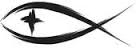 Meetings & EventsSunday, November 19th													Christian Ed. after worshipWednesday, November 22nd											Thanksgiving Service 7pmWednesday, November 29th											Council 7pmSunday, December 3rd													Voters Budget & ElectionPLEASE LEAVE ATTENDANCE SHEETS	Please remember to fill out the attendance sheet you will find in your bulletin and leave it on the pew when you leave today.  Even if you don’t use the attendance sheet, please leave it on the pew and the elders will collect them after the service.  The blank sheets will be reused.BIBLE STUDY TIME	We are continuing our Sunday Morning Bible Study at 9:30am and our Monday Bible Study at 4:00pm and 7:00pm this week on the Book of Daniel.  This morning, Judi Galloway, a speaker out of Grand Rapids, is leading us through a bible study about reading and studying the bible.  This is a joint Bible Study with Norwalk Lutheran Church and all are invited and encouraged to attend.  Next Sunday, we will begin a video based study called “Joseph – Carpenter of Steel” looking at the earthly foster father of Jesus.CALVIN ROHDE SENIOR RECITAL	The Endowment Board has been supporting the education of Calvin Rohde during his time working to become a LCMS Lutheran Music Teacher at Concordia Nebraska.  He will be graduating this May and will be holding a special encore performance of his Senior Recital at Trinity Lutheran Church in Reed City THIS Tuesday, November 21st at 7pm.  He will be performing works of Beethoven, Poulenc, and Chopin on the piano and works of J.S. Bach and Dupre on the organ.  Everyone is welcome to attend.THANKSGIVING BASKETS	SWAT has put together some Thanksgiving baskets for our shut-in/senior members which you will find on the ledge by the door.  Please take a look at the name tags and help us deliver these to our members.PASTOR AT CONFERENCE	Pastor Sherry will be attending the All Professional Church Worker Conference in Grand Rapids from Sunday, November 19th to Tuesday, November 21st.  He will lead worship today, then travel to Grand Rapids in the afternoon.  As such, there will NOT be Monday Bible Study tomorrow.LPCC VOLUNTEERS	As we approach this time of Thanksgiving, we would like to thank so many of you who support the ministry of Lighthouse Pregnancy Care Center.  Our numbers are up almost 25% over last year, which is wonderful, but it means we could use a few more folks to help answer phones/doors and sort clothing at the Center.  If you have a little time and feel God’s encouragement to help in this way, please call us at 231-398-7984 and we will answer any questions.  We are asking for a 3 hour commitment and would really appreciate if you can give us time once a month, once a week, or anywhere in between.THANK YOU	A huge thank you to everyone who helped with Christmas in Onekama this past week.  Whether you worked at the high school, made cookies, or came to the church to frost donuts, your help is greatly appreciated.MEMORIALS FOR JUDY TRINKLEINDave & Sue Johnson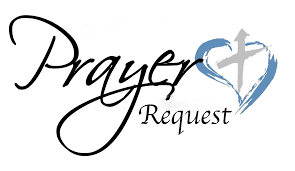 Special PrayersBill Bankstahl								Pam Monroe							Rose RallsCherrie Burch								Jim Poellet								Steve SchimkeTim Fogarty								Shirley Poellet							Phyllis SchramskiMelody Tessaro Maki					Bill Ralls								Terri VertalkaLavonne MillerPrayers for Our MilitaryCapt. Tim Brandt at Madigan Medical Center, Fort Lewis, WA, son of Bruce & Debbie BrandtAndrew Burch, Jr., grandson of John & Loree Sprawka.Alyssa & Trevor Eisenlohr siblings both with the U.S. Navy, friends of Janette & Fred MayJordan Fink, grandson of Lila FinkMark Granzotto with U.S. Navy in Bahrain, grandson of Rita MerkeyIan Nelson, nephew of Jack NelsonTyge Nelson & family, nephew of Jack NelsonDerek Sprawka, grandson of John & Loree SprawkaIf you wish to add someone’s name, please call or e-mail the church office.Services for Advent & Christmas SeasonWed., Nov. 22nd			Thanksgiving Eve					7:00pmSun., Nov. 26th			Worship w/Communion			10:30amSun., Dec. 3rd				Worship									10:30amWed., Dec. 6th				Advent Worship						7:00pmSun., Dec. 10th				Worship w/Communion			10:30amWed., Dec. 13th			Advent Worship						7:00pmSun., Dec. 17th				Children’s Program					10:30amWed., Dec. 20th			Advent Worship						7:00pmSun., Dec. 24th				Worship w/Communion			10:30amSun., Dec. 24th				Christmas Eve Candlelight			7:00pm												with CommunionSun., Dec. 31st				Worship									10:30am